Publicado en Barcelona el 26/02/2019 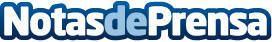 Ziran desarrollará la comunicación de FR-TecZiran se encargará de gestionar la relación con los medios y las redes sociales de la empresa de periféricos gaming y accesorios. España, Portugal, Italia, Holanda y Bélgica son los principales mercados en los que FR-Tec realiza su distribución. La marca nacional cuenta entre sus productos con licencias como Dragon Ball y WWEDatos de contacto:Francisco Diaz637730114Nota de prensa publicada en: https://www.notasdeprensa.es/ziran-desarrollara-la-comunicacion-de-fr-tec_1 Categorias: Nacional Comunicación Marketing Juegos E-Commerce Recursos humanos Consumo Dispositivos móviles Gaming http://www.notasdeprensa.es